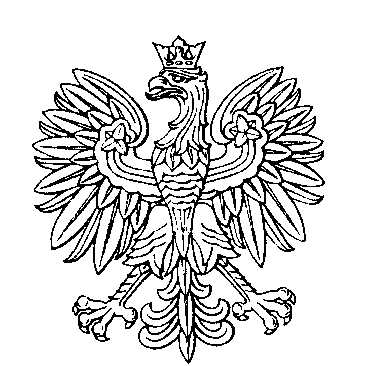 OBWODOWA KOMISJA WYBORCZA NR 1w mieście ŁęknicaOBWODOWA KOMISJA WYBORCZA NR 2w mieście ŁęknicaSKŁAD KOMISJI:Przewodniczący	Alina Stanisława AndrusZastępca Przewodniczącego	Mariusz Stanisław TuszkiewiczCZŁONKOWIE:SKŁAD KOMISJI:Przewodniczący	Małgorzata AndrzejewskaZastępca Przewodniczącego	Joanna Maria DżumyłoCZŁONKOWIE: